Max the Dog needs help putting the CORRECT PUNCTUATION at the end of each sentence. Help him complete each sentence by adding one of the following: 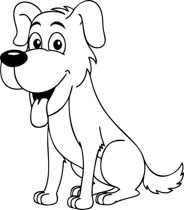 a full stop ( . ) an exclamation mark ( ! ) a question mark ( ? ) When is your birthday _ I love ice cream so much _ My favourite subject at school is reading _ Sam walks to school every day _ How fast can you run _ Max the dog is sleeping in his dog house _What is the time_We had the best pizza ever for dinner last night _May I please have a cup of water _ The cat jumped over the fence_ 